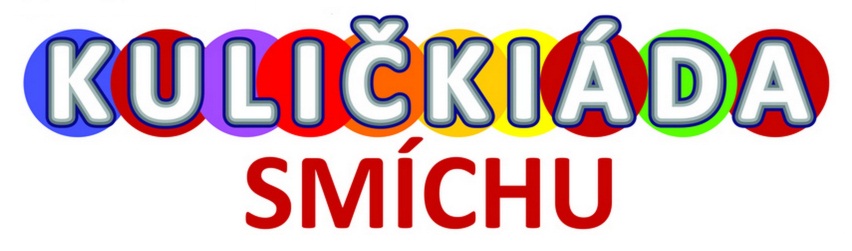 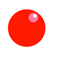 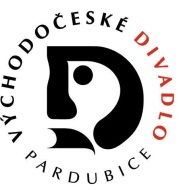 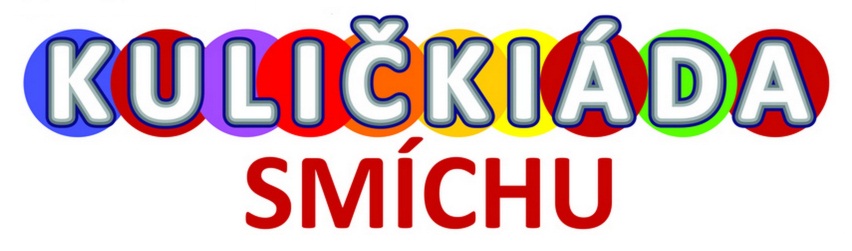 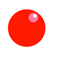 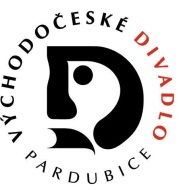 7. ROČNÍK22. ledna 2017 – Malá hala - TIPSPORT Aréna PardubicePřihláška kategorie      a  -  b  -  c    (zakroužkujte)KATEGORIE A – „PŘEDŠKOLÁCI“ (do 6 let)KATEGORIE B – „ŠKOLÁCI“ (7 – 15 let)KATEGORIE C – „DOSPĚLÁCI“ (16 – 100 let)Jméno, příjmení: …………………………………………………………………………………….………….............……………………………. (u dětí do 6 let také jméno doprovázející osoby)Telefon: …………………..…………………………………………………	E-mail: ……………………………………………………………………(Adresa: ………………………………………..………………………………………………………………………………………………………………..)Sportovní jméno: Zápis do soutěže: 	13:00 – 14:00Trénink: 		13:00 – 14:00Zahájení soutěže:	14:00Startovné: Děti do 12 let ZDARMA.Jednotlivci od 13 let 10 KčDružstva 20 Kč V rámci startovného budou poskytnuty tyto služby:tréninkové kuličky – 3 kstréninková dráha – min. 10 minutspolečná fotografie v elektronické podoběPřihlášku si vytiskněte a vezměte s sebou, nebo odešlete na adresu: 		nebo pošlete na e-mail:Východočeské divadlo Pardubice						sekretariat@vcd.cz U Divadla 50531 62  PARDUBICEUPOZORNĚNÍ: Soutěž probíhá na kluzké ledové ploše, je nutno zachovat maximální opatrnost. Doporučujeme vhodnou obuv a pro děti ochrannou přilbu. Dětem do 6 let může být umožněn přístup pouze v doprovodu dospělé osoby.	………………………………………………………..	podpis hráče (doprovázející osoby)	Souhlasím se zpracováním osobních údajů.